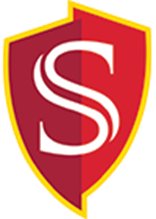 CALIFORNIA STATE UNIVERSITY, STANISLAUS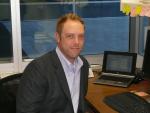 Andrew T. Hinrichs, M.B.A., Ph.D.

Associate Professor of Management

College of Business Administration 

California State University, Stanislaus